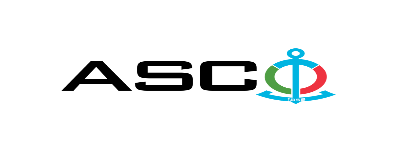 “AZƏRBAYCAN XƏZƏR DƏNİZ GƏMİÇİLİYİ” QAPALI SƏHMDAR CƏMİYYƏTİNİN№AM-045/2021 nömrəli 13.08.2021-ci il tarixində “Narva” gəmisinə xortumların satınalınması məqsədilə keçirdiyiAÇIQ MÜSABİQƏNİN QALİBİ HAQQINDA BİLDİRİŞ                                                              “AXDG” QSC-nin Satınalmalar KomitəsiSatınalma müqaviləsinin predmetiXortumlarQalib gəlmiş şirkətin (və ya fiziki şəxsin) adıCəfər RF İKFMüqavilənin qiyməti68 000 AZNMalların tədarük şərtləri (İncotresm-2010) və müddəti                                     DDP Bakıİş və ya xidmətlərin yerinə yetirilməsi müddəti15 GÜN ƏRZİNDƏ